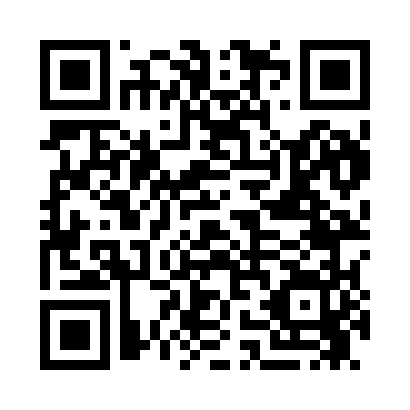 Prayer times for Radium, Minnesota, USAMon 1 Jul 2024 - Wed 31 Jul 2024High Latitude Method: Angle Based RulePrayer Calculation Method: Islamic Society of North AmericaAsar Calculation Method: ShafiPrayer times provided by https://www.salahtimes.comDateDayFajrSunriseDhuhrAsrMaghribIsha1Mon3:305:301:315:469:3011:302Tue3:315:311:315:469:3011:303Wed3:315:321:315:469:3011:304Thu3:325:331:315:469:2911:305Fri3:325:331:315:469:2911:306Sat3:335:341:315:469:2811:307Sun3:335:351:325:469:2811:308Mon3:345:361:325:469:2711:299Tue3:345:371:325:469:2711:2910Wed3:355:381:325:459:2611:2911Thu3:355:381:325:459:2511:2912Fri3:365:391:325:459:2511:2813Sat3:365:401:325:459:2411:2814Sun3:375:411:325:459:2311:2815Mon3:375:421:335:459:2211:2716Tue3:395:441:335:449:2111:2517Wed3:415:451:335:449:2011:2318Thu3:435:461:335:449:1911:2219Fri3:455:471:335:449:1811:2020Sat3:475:481:335:439:1711:1821Sun3:495:491:335:439:1611:1622Mon3:515:501:335:439:1511:1423Tue3:535:511:335:429:1411:1224Wed3:555:531:335:429:1311:1025Thu3:575:541:335:419:1111:0826Fri3:595:551:335:419:1011:0527Sat4:025:561:335:409:0911:0328Sun4:045:581:335:409:0811:0129Mon4:065:591:335:399:0610:5930Tue4:086:001:335:399:0510:5731Wed4:106:021:335:389:0310:54